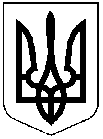 ДНІПРОПЕТРОВСЬКА РЕГІОНАЛЬНА КОМІСІЯЗ ПИТАНЬ ТЕХНОГЕННО-ЕКОЛОГІЧНОЇ БЕЗПЕКИ 
І НАДЗВИЧАЙНИХ СИТУАЦІЙпросп. Слобожанський, 3, м. Дніпро, 49081 тел. 770 90 39, 742 70 90е-mail:tumnspress@adm.dp.gov.uaПротокол № 49 позачергового засіданняГоловував: голова регіональної комісії з питань техногенно-екологічної безпеки і надзвичайних ситуацій, голова облдержадміністрації Олександр Бондаренко.	Присутні: секретар регіональної комісії з питань техногенно-екологічної безпеки і надзвичайних ситуацій Яна Топтун та члени регіональної комісії з питань техногенно-екологічної безпеки і надзвичайних ситуацій  (за списком) та запрошені (за списком).ПОРЯДОК ДЕННИЙ:I. Зміни, внесені постановою Кабінету Міністрів України від 
28 вересня 2020 року № 888 “Про внесення змін до постанови Кабінету Міністрів України від 22 липня 2020 р. № 641” (далі – Постанова КМУ № 888).I. Зміни, внесені Постановою КМУ № 888. СЛУХАЛИ: про зміни, внесені Постановою КМУ № 888. 	ВИСТУПИЛИ:	заступник начальника управління цивільного захисту облдержадміністрації – начальник відділу матеріально-технічного забезпечення та інформування населення   КУРЯЧЕНКО Т.М.ВИРІШИЛИ:У зв’язку з прийняттям Постанови КМУ № 888 внести до протоколу позачергового засідання регіональної комісії з питань техногенно-екологічної безпеки і надзвичайних ситуацій від 29 липня 2020 року № 41 такі зміни, доповнивши пункт 1.6. розділу І абзацом такого змісту:	“при самоізоляції керуватися пунктом 20 постанови Кабінету Міністрів України від 22 липня 2020 року № 641 “Про встановлення карантину та запровадження посилених протиепідемічних заходів на території із значним поширенням гострої респіраторної хвороби COVID-19, спричиненої коронавірусом SARS-CoV-2” (із змінами)”.Термін: з моменту набрання чинності Постанови КМУ № 888При прийнятті повітряних суден, що виконують міжнародні пасажирські перевезення авіаційним транспортом керуватися підпунктами 4 – 5 пункту 10 постанови Кабінету Міністрів України від 22 липня 2020 року № 641 “Про встановлення карантину та запровадження посилених протиепідемічних заходів на території із значним поширенням гострої респіраторної хвороби COVID-19, спричиненої коронавірусом SARS-CoV-2” (із змінами).Термін: з моменту набрання чинності Постанови КМУ № 888Зняти з контролю протокол позачергового засідання регіональної комісії з питань техногенно-екологічної безпеки і надзвичайних ситуацій від 
28 серпня 2020 року № 45.Термін: з моменту набрання чинності Постанови КМУ № 888Про виконання протокольних рішень інформувати регіональну комісію з питань техногенно-екологічної безпеки і надзвичайних ситуацій через управління цивільного захисту облдержадміністрації електронною поштою: tumnspress@adm.dp.gov.ua та shtaboda@adm.dp.gov.ua.Термін: щочетверга, на період                 карантину5.хКоординацію роботи щодо виконання протокольних рішень покласти на заступників голови облдержадміністрації згідно з розподілом функціональних повноважень, контроль залишаю за собою.Голова регіональної комісії				          Олександр БОНДАРЕНКОСекретар регіональної комісії			          Яна ТОПТУНАРКУШ ПОГОДЖЕННЯдо протоколу позачергового засідання Дніпропетровської регіональної комісії з питань техногенно-екологічної безпеки і надзвичайних ситуаційвід ______________№ _____ЗАВІЗУВАЛИ:Виконуючий обов’язкидиректора юридичного департаментуоблдержадміністрації	Віталій СОЛОВЕЙВиконуючий обов’язкиначальника управління цивільного захистуоблдержадміністрації	Сергій ОСТРОУХГоловний спеціаліст відділуопрацювання розпорядчихдокументів управлінняділоводства і контролю апаратуоблдержадміністрації	Світлана ПРИХОДЬКОм. Дніпро30 вересня 2020 року2.ДІДЕНКУ О.В.ВІЛКУЛУ Ю.Г.ЛАШИНУ І.М.МЕЛЬНІКОВУ В.А.ТІТОВІЙ С.В.СЛИЧКУ С.В.ЩАДИЛУ А.А.Виконуюча обов’язки керівника апарату облдержадміністраціїГанна ГОРЛАЧОВАЗаступник головиоблдержадміністрації                                                          Максим СКРИПНІК